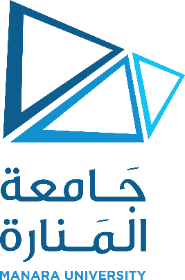      توصيف مقرر دراسيقسم:  التسويق والتجارة الالكترونيةقسم:  التسويق والتجارة الالكترونيةكلية: ادارة الأعمالكلية: ادارة الأعمالكلية: ادارة الأعمالCBNC205رمز المقرر:Product StrategiesProduct Strategiesاسم المقرر: استراتيجية المنتجمبادئ التسويقCBFC106المتطلب السابق:  عملي:-نظري: 3الساعات المعتمدة:3التوصيفيهدف المقرر إلى التعريف بعملية إدارة المنتجات السلعية والخدمية وآليات التخطيط والتطوير للمنتجات القائمة أوالمنتجات الجديدة في ضوء دورة حياة المنتج وطبيعة العرض والطلب .المحتوىالمراجع- MICHAEL BAKER and SUSAN HART. PRODUCT STRATEGY AND MANAGEMENT, SECOND EDITION,2007